PENGARUH METODE PEMBELAJARAN KOOPERATIF TEAM GAME  TOURNAMENT ( TGT)  TERHADAP  HASIL  BELAJAR SHOOTING  SEPAKBOLA  PADA  SISWA  KELAS   XI TPm  SMK SATRIA BARENG JOMBANG SEMESTER GENAPTAHUN PELAJARAN 2014/2015JURNALProgam Studi Pendidikan Jasmani Dan Kesehatan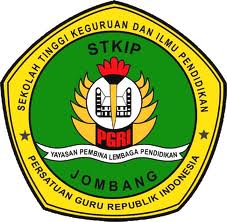 Oleh :NUR ROHIM QOMARRUDINNIM. 118783SEKOLAH TINGGI KEGURUAN DAN ILMU PENDIDIKANPERSATUAN GURU REPUBLIK INDONESIAJOMBANG 2016LEMBAR PERSETUJUAN JURNALPROGAM STUDI PENDIDIKAN JASMANI DAN KESEHATANSTKIP PGRI JOMBANGYang bertanda tangan dibawah ini :	Nama		: Joan Rhobi Andrianto, M.Pd	Jabatan		: Pembimbing SkripsiMenyetujui jurnal dibawah ini :	Nama Penulis	: Nur Rohim Qomarrudin	NIM		: 118783	Judul 		: Pengaruh Metode Pembelajaran Kooperatif (TGT) Team Game Tournament Terhadap Hasil Belajar Shooting     sepakbola Pada Siswa Kelas XI TPm SMK Satria Bareng Jombang Semester Genap Tahun Pelajaran 2014/2015Untuk diusulkan agar dapat diterbitkan dijurnal atau artikel sesuai dengan ketentuan yang berlaku.Demikian persetujuan ini saya berikan untuk dapat digunakan sebagai mana mestinya.Jombang, 02 Februari 2016PembimbingJOAN RHOBI ANDRIANTO, M.PdPERNYATAAN KEASLIAN TULISANSaya yang bertandatangan di bawah ini:Nama	:	Nur Rohim Qomarrudin NIM 	:	118783Program Studi	:	Pendidikan Jasmani dan KesehatanJudul Skripsi	:	Pengaruh Metode Pembelajaran Kooperatif Tipe Team   Games Tournament (TGT) Terhadap Hasil Belajar Shooting sepakbola pada siswa kelas XI TPm SMK Satria Bareng Jombang Semester Genap Tahun Pelajaran 2014/2015Menyatakan dengan sebenarnya bahwa skripsi yang saya tulis ini benar-benar merupakan hasil karya saya sendiri, bukan merupakan pengambilalihan tulisan atau pikiran orang lain yang saya akui sebagai hasil tulisan atau pikiran sayasendiri.Apabila dikemudian hari terbukti atau dapat dibuktikan skripsi ini hasil jiplakan, maka saya bersedia menerima sanksi atas perbuatan tersebut.Jombang,   26 Januari 2016Yang Membuat Pernyataan                                                                                         Nur Rohim QomarrudinNur Rohim QomarrudinProgam Studi Pendidikan Jasmani Dan kesehatan STKIP PGRI JombangEmail: rochimdasilva@gmail.comABSTRAKRohim, Nur Q . 2011. Pengaruh Metode Pembelajaran Kooperatif Team Game  Tournament (TGT) Terhadap Hasil Belajar Shooting Sepakbola Kelas XI TPm SMK Satria Bareng Jombang Semester Genap Tahun Pelajaran 2014/2015”. Dosen Pembimbing : Joan Rhobi Andrianto, M.PdKata Kunci : Pembelajaran Kooperatif TGT, Shooting SepakbolaLatar belakang penelitin ini adalah masih banyak siswa yang belum menguasai tehnik dasar shooting sepakbola, masih banyak yang jauh dari sasaran gawang. Penelitian ini bertujuan untuk mengetahuiPengaruh Metode Pembelajaran Team Game Tournament (TGT) Terhadap Hasil Belajar Shooting Sepakbola Kelas XI TPm SMK SatriaBareng Jombang Tahun Pelajaran 2014/2015. Metode penelitian ini,peneliti menggunakan  desain Pre-test dan Post-testOne group. Pada tahap pertama (pre-test). Tahap kedua, diberikan perlakuan berupa ShootingSepakbola menggunakan metodeTeam Game Tournament (TGT). Pertemuan ke tiga masih menggunakan metode pembelajaran yang sama. Tahap keempat merupakan  tahap akhir yang berupa post-test.Pada penelitian ini peneiti menggunakan norma dari Bobby Charlton yang tertera bahwa tes shootingdengan gawang dibagi menjadi enam petak yang digunakan sebagai sasaran masuknya bola. Tiap peserta didik diberi empat kali kesempatan untuk melakukan shooting ke arah gawang, setelah siswa melakukanshooting maka terkumpul data. Berdasarkan perhitungan menggunakan rumus t-tes diperoleh thitung sebesar 9.310 yang kemudian disamakan dengan menggunakan tabel distribusi uji t dengan taraf signifikan 5% dan df = N – 1. Maka di dapat df = 25 - 1 =24. Nilai t tabel = 1.711. Maka didapatkan t tabel sebesar 1.711. Ternyata thitung lebih besar dari ttabel atau thitung 9.310>1.711. Jadi Ha diterima dan Ho ditolak. Berdasarkan hasil tersebut disimpulkan bahwa ada pengaruh metode pembelajaran kooperatif TGT (Team Game Tournament) terhadap hasil belajar shooting pada sepakbola.ABSTRACKRohim, Nur. Q 2011. Effect of Learning Method Team Games Tournament (TGT) Learning Outcomes Shooting Football Against class XI SMK TPM Satria Bareng Kabupaten Jombang Even Semester, Year 2014/2015. Advisor : Joan Rhobi Andrianto, M.PdKey word: TGT method, shooting football	The background of this study is still a lot of students who have not mastered the basic technique of shooting football, still many are far from the target goal. This study aims to determine the effect of Learning Method Team Games Tournament (TGT) Learning Outcomes Shooting Football Against Class XI SMK Satria TPM Bareng Jombang in academic year 2014/2015. In this study, researchers used the design of pre-test and post-test One group. In the first stage (pre-test). The second phase, treatment is given in the form of using Shooting Football Tame Game Tournament (TGT). The third meeting still uses the same teaching methods. The fourth stage is the final stage in the form of post-test.	In this study peneiti using the norm of Bobby Charlton stated that the test shooting with a wicket divided into six plots were used as the target entry of the ball. Each learner was given four times the opportunity to shoot on goal, after the students do the shooting then collected data. Based on calculations using the formula obtained t t-test of 9310 which then equalized with a distribution table t test with significance level of 5% and df = N - 1. Then in may df = 25-1 = 24. T table = 1,711. Then obtained t table amounted to 1,711. Turns thitung greater than t table or t count 9310> 1711. So Ha Ho accepted and rejected. Based on these results concluded that there is influence of cooperative learning TGT (Team Game Tournament) on learning outcomes shooting in football.PENDAHULUANLatar BelakangPendidikan jasmani adalah proses ajar melalui aktifitas jasmani, dan sekaligus pula sebagai proses ajar untuk mengusai keterampilan jasmani. Dalam pelaksanaannya, aktifitas jasmani dipakai sebagai wahana atau pengalaman belajar, dan melalui pengalaman itulah peserta didik tumbuh dan berkembang untuk mencapai tujuan pendidikan, (Lutan, 2000:1).Esensi dari pelajaran Pendidikan Jasmani Olahraga dan Kesehatandimaksud untuk membentuk karakter peserta didik agar sehat jasmani dan rohani, dan menumbuhkan rasa sportivitasPendidikan Jasmani Olahraga dan Kesehatanditekankan untuk mendorong pertumbuhan fisik, perkembangan psikis, keterampilan motorik, pengetahuan dan penalaran, serta pembiasaan pola hidup sehat dan untuk merangsang pertumbuhan dan perkembangan kualitas fisik dan psikis yang seimbang, dengan permainan olahraga sebagai media pembelajarannya.Penyelenggaraan pembelajaran pendidikan jasmani kesehatan dan olahraga bertujuan membantu siswa dalam usaha perbaikan derajat kesehatan dan kebugaran jasmani. Tujuan ini diupayakan melalui pengertian, pemahaman, pengembangan sifat positif, dan keterampilan gerak dasar dalam aktifitas jasmani kesehatan dan olahraga. Berdasarkan hasil observasi yang telah dilakukan banyak ditemui kekurangan khususnya pada tehnik shooting sepakbola, pada saat siswa melakukan game kecil sepakbola, peneliti mengamati siswa belum menguasai shooting sepenuhnya, bola yang ditendang masih banyak yang jauh dari sasaran gawang. Berdasarkan hasil pengamatan yang telah dilakukan, maka perlu adanya suatu upaya dalam memberikan suatu masukan bagi sistem pembelajaran khususnya pada pembelajaran sepakbola di SMK Satria Bareng Kabupaten Jombang. Salah satu metode pembelajaran yang diberikan adalah dengan menggunakan metode pembelajaran kooperatif Team Game Tournament (TGT). Metode pembelajaran kooperatif Team Game Tournament (TGT) adalah salah satu metode pembelajaran kooperatif yang mudah diterapkan, melibatkan aktivitas seluruh siswa tanpa harus ada perbedaan status, melibatkan peran siswa sebagai tutor sebaya dan mengandung unsur permainan.Berdasarkan permasalahan dan tinjauan tersebut bahwa betapa pentingnya penggunaan metode pembelajaran TGT dalam proses pembelajaran pendidikan jasmani olahraga dan kesehatan. Oleh karena itu dalam kesempatan ini peneliti melakukan penelitian dengan judul“Pengaruh metode pembelajaran kooperatif Team Game Tournament (TGT) terhadap hasil belajar shooting sepakbola pada kelas XI TPm SMK Satria Bareng, Kabupaten Jombang Semester Genap Tahun Pelajaran 2014/2015”.TINJAUAN PUSTAKAMetode pembelajaran kooperatif TGT dalam belajar tehnik dasar shooting sepakbolaLangkah-langkah dalam pembelajaran tehnik dasar shooting dengan penerapan metode TGT adalah sebagai berikut:Siswa dibagi menjadi lima kelompok dan anggota-anggota kelompok dibuat heterogen.Kegiatan pembelajaran dimulai dengan presentasi guru dalam menjelaskan tehnik-tehnik dasar shooting dan permainan kompetisi yang akan digunakan dalam pembelajaran. Tujuan presentasi adalah untuk mengenalkan konsep dan mendorong rasa ingin tahu.Dalam penerapan TGT dalam pembelajaran tehnik dasar shooting, permainan yang dilakukan adalah,1) Melakukan shooting ke arah gawang secara bergantian. 2) Melakukan game mini sepakbola dengan hanya diperbolehkan melakukan shooting saat akan memasukkan bola ke gawang, dengan jarak shooting yang telah ditentukan.Hakikat Hasil Belajar Shooting SepakbolaHasil belajar merupakan hasil proses belajar. Pelaku aktif dalam belajar adalah siswa. Hasil belajar juga merupakan hasil proses belajar, atau proses pembelajaran Hasil belajar merupakan saat terselesaikannya bahan pelajaran (Dimyati & Mudjiono, 2010:250-251). Hasil belajar atau prestasi belajar adalah hasil dari berbagai upaya dan daya yang tercermin dari partispasi belajar yang dilakukan siswa dalam mempelajari materi pelajaran yang diajarkan oleh guru (Gintings, 2008:87).Salah satu langkah-langkah Tehnik Shooting dalam pembelajaranTehnik menembak (shooting) sepakbola dengan punggung kaki bagian dalam.Tehnik menendang dengan punggung kaki bagian dalam dapat dilakukan sebagai berikut:(1). Sikap PermulaanPosisi badan berada dibelakang bola, sedikit + 40o dari garis lurus bola, kaki tumpu diletakkan disamping belakang bola + 10 cm  dengan ujung kaki membuat sudut 40o dengan garis lurus bola.(2). GerakanKaki tendang berada dibelakang bola dengan ujung kaki serong +40o ke arah luar. Kaki tendang tarik kebelakang dan ayunkan ke depan sehingga mengenai bola. Perkenaan kaki pada bola tepat di punggung kaki bagian dalam dan tepat pada tengah bawah bola pada saat kaki mengenai bola, pergelangan kaki ditegangkan.Gerak lanjutan kaki tendang diangkat dan diarahkan ke depan.Pandangan mengikuti jalannya bola kesasaran. Lengan dibuka berada disamping badan sebagai keseimbangan(3). Sikap AkhirSikap akhir dari tendangan diikuti dengan gerak lanjut kaki tendang dan diikuti oleh anggota tubuh lainnya.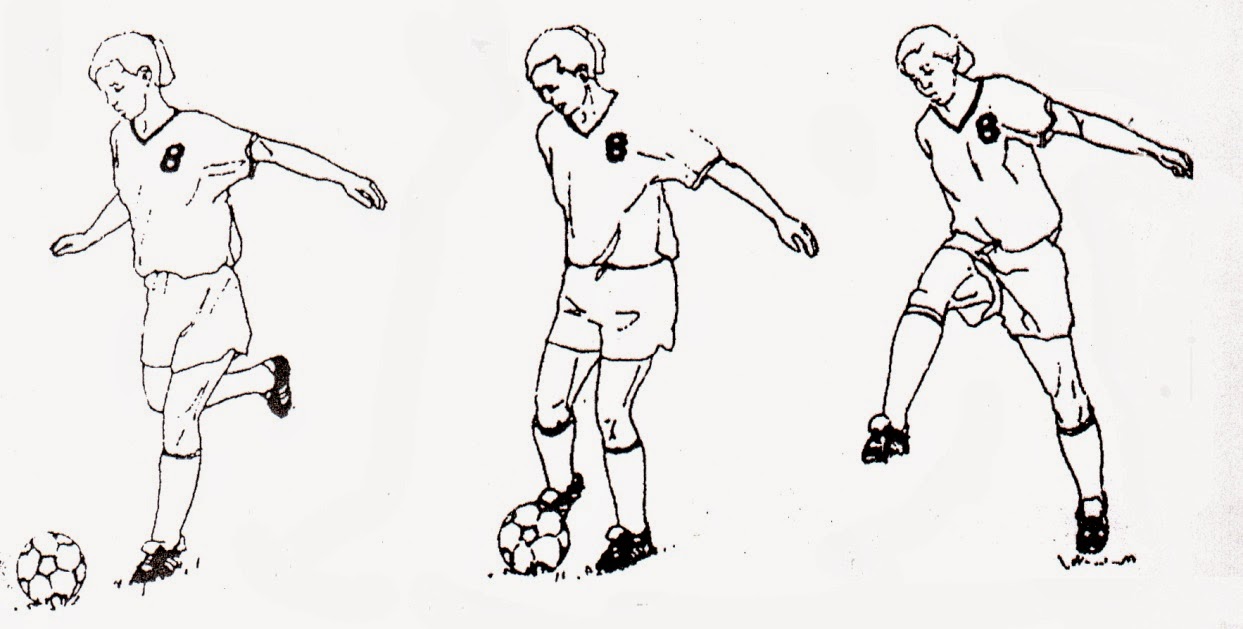 Gambar 2.1 tehnik shooting dengan bagian punggung kaki bagian dalam(Tri Maryatun) (dalam Luxbacher, 2012:15)BAB IIIMETODE PENELITIANRancangan PenelitianRancangan yang digunakan dalam penelitian ini adalah rancangan penelitian eksperimen. Menurut Maksum (2012:65) Penelitian Eksperimen adalah:Penelitian yang dilakukan secara ketat untuk mengetahui hubungan sebab akibat diantara variabel-variabel. Salah satu ciri utama dari penelitian eksperimen adalah adanya perlakuan (treatment), yang dikenakan kepada subjek atau objek penelitianDesain Penelitian Desain penelitian yang  dipakai oleh peneliti adalah desain Pre-test and Post-test Group. ( Arikunto 2010:124 )PopulasiPopulasi adalah keseluruhan individu atau obyek yang dimaksudkan untuk diteliti, apabila seseorang ingin meneliti semua elemen yang ada dalam wilayah peneliti, (Arikunto, 2010:173). Dalam penelitian ini yang disajikan populasi adalah kelas XI SMK Satria Bareng yang terdiri dari 95 peserta didik.Sampel Arikunto (2010:174) mengatakan bahwa “sampel adalah sebagian atau wakil populasi yang diteliti. Pengambilan sampel dalam penelitian ini menggunakan tehnik Cluster Random Sampling. Maka yang menjadi sampel dalam penelitian ini adalah kelas XI TPm SMK Satria Bareng dengan jumlah sampel 25 peserta didik.Instrumen PenelitianInstrumen penelitian adalah alat atau fasilitas yang digunakan oleh peneliti dalam mengumpulkan data agar pekerjaannya lebih mudah dan hasilnya lebih baik, dalam arti lebih cermat, lengkap dan sistematis sehingga lebih mudah diolah, (Arikunto, 2010:203). Penelitian ini menggunakan instrumen berupa observasi atau pengamatan, tes dan dokumentasi.Observasi adalah kegiatan pemuatan perhatian terhadap sesuatu objek dengan menggunakan seluruh alat indra, dalam pengertian psikologik observasi dapat juga disebut pengamatan, (Arikunto, 2010:199).Tes adalah serentetan pertanyaan atau latihan serta alat lain yang digunakan untuk mengukur keterampilan, pengetahuan intelegensi, kemampuan atau bakat yang dimiliki oleh individu atau kelompok, (Arikunto, 2010:193).Tes ShootingSiswa diberikan kesempatan 4 kali untuk menendang bola ke gawang. Jarak dari gawang tergantung pada kemampuan siswa namun hendaknya tidak lebih dekat dari pada titik penalti. Dalam tes shooting sepakbola atau menembak menggunakan tes shooting sepakbola Bobby Charlton.Gambar 3.1 GawangTes shooting sepakbola Bobby Charlton(Mielkel, 2007:76)Keterangan cara melakukan tes shooting sepakbola agar siswa mendapatkan poin ialah sebagai berikut:25 poin untuk tendangan jika masuk dikotak pojok atas kiri dan kanan pada gawang.20 poin untuk tendangan jika masuk tepat dikotak pojok bawah kiri dan kanan pada gawang.15 poin untuk tendangan jika masuk tepat dikotak tengah atas pada gawang.15 poin untuk tendangan jika masuk dikotak tengah bawah pada gawang.Tabel 3.1 skor atau poin siswa pada tes shooting sepakbolaKeterangan :	1 : tes shooting menggunakan kaki bagian dalam	2 : tes shooting menggunakan kaki bagian luar	3 : tes menggunakan punggung kaki	4 : tes menggunakan punggung kaki bagian dalamPenilaian hasil shooting menggunakan dalam prosentase dengan rumus:   Jumlah skorNilai persentase = 				     X 100%			    Jumlah skor maksimal			   Jumlah skor                           =                                       X 100%				   100 poinDengan tingkat penguasaan yang dicapai siswa90% - 100%  = A80% –  89%  = B70% –  79%  = C< 70%      = kurang(Rasyid dan Mansur, 2007:21)Prosedur Pengumpulan DataTehnik pengambilan data yang digunakan dalam penelitian ini adalah sebagai berikut:Peneliti mempersiapkan instrumen penelitian yang akan digunakan dalam meneliti.Peneliti melakukan studi awal untuk mengetahui hasil belajar shooting sepakbola tanpa adanya tindakan atau perlakuan penerapan metode TGT pada pembelajaran shooting sepakbola. Untuk di ambil hasil nilai (pre-test).Peneliti mendiskripsikan dan menganalisis data tes awal atau data (pre-test).Pada studi berikutnya peneliti menerapkan metode TGT dalam pembelajaran shooting sepakbola. Dan kemudian untuk diambil hasil nilai belajar (post-test).Peneliti mendiskripsikan dan menganalisis hasil tes awal (pre-test) dan (post-test).Tehnik analisis dataTehnik analisis data merupakan pengorganisasian dan pengelolaan data, bisa berbentuk tabel, grafik, atau gambar. Menganalisis data merupakan suatu langkah penting dalam penelitian., peneliti harus memastikan pula analisis mana yang akan digunakan sesuai dengan permasalahan penelitian (Maksum, 2012:97)Uji t (t-test)Menurut Arikunto (2010:350) untuk menganalisis hasil eksperimen yang menggunakan pre-test dan post-test maka rumus yang digunakan adalah:    MdT =   ∑X2d  N ( N-1 )HASIL PENELITIANDeskripsi DataPenelitian ini merupakan penelitian eksperimen untuk mengetahui pengaruh metode pembelajaran TGT terhadap hasil belajar shooting sepakbola pada siswa-siswi kelas XI TPm SMK Satria Bareng Jombang. Analisa DataPersiapan Uji-tSetelah dilakukan penilaian pada pre-test dan post-test, kemudian dilakukan penilaian terdapat selisih antara pre-test dan post-test yang disajikan pada tabel berikut dibawah iniTabel 4.3 Hasil Tes Tindakan           ∑d        675Md=          =             = 27           N           25Tabel 4.4 Menentukan Xd dan X2dPerhitungan Uji-t dan presentase peningkatan            Mdt =           ∑ X 2  d          N (N – 1 )             27t =              5050         25 (25 – 1 )              27t =              5050          25 x 24             27t =              5050             600        27t =        2.9 t = 9.310t hitung = 9.310t tabel = 1.711t hitung> t tabel, maka H0 ditolak dan Ha diterima.PENUTUPSimpulanBerdasarkan perhitungan dari seluruh data,diperoleh t hitung sebesar 9.310 dan t tabel sebesar 1.711 dengan taraf signifikasi 5%, karena t hitung (9.310) > t tabel (1.711) maka penelitian ini dapat disimpulkan bahwa, ada pengaruh metode pembelajaran kooperatif TGT (Team Game Tournament) terhadap hasil belajar shooting sepakbola pada siswa kelas XI TPm SMK Satria Bareng Jombang Semester Genap Tahun Pelajaran 2014/2015.SaranSaran-saran yang dapat diajukan sebagai rekomendasi umum kepada semua pihak, terutama guru penjaskes adalah sebagai berikut:Agar kemampuan siswa dalam tehnik menendang atau shooting bola pada pembelajaran sepakbola meningkat, hendaknya penerapan metode pembelajaran TGT oleh guru penjas diharapkan dilakukan dengan baik dan benar, tidak lupa juga dengan memperhatikan alokasi waktu pembelajaran penjas yang digunakan.Agar kemampuan siswa dalam tehnik menendang atau shooting bola pada pembelajaran sepakbola meningkat, hendaknya sering melakukan latihan dirumah, bisa juga mengikuti latihan dalam sekolah melalui kegiatan ekstrakurikuler.Agar penerapan metode pembelajaran TGT pada pembelajaran sepakbola tidak menjenuhkan siswa, hendaknya guru penjas menerapkan permainan-permainan yang menyangkut tentang sepakbola khususnya pada materi menendang atau shooting bola.DAFTAR PUSTAKA Arikunto, Suharsimi. 2010. Prosedur Penelitian. Jakarta : Rineka Cipta.Dimyati dan Mujdiono. 2010. Belajar dan Pembelajaran. Jakarta: Rineka Cipta.Gintings, Abdorrokhman. 2008. Esensi Praktis Belajar & Pembelajaran. Bandung Humaniora.Lutan dan Suherman. 2000. Pengukuran dan Evaluasi. Penjaskes. Surabaya : FPOK – IKIP.Maksum, Ali. 2012. Metode Penelitian Dalam Olahraga. Surabaya : Unesa University press.Maryatun, Tri. 2015. Keterampilan Shooting Sepakbola. Universitas Negeri YogyakartaMielke, Denny. 2007. Dasar-dasar Sepakbola. Jakarta: Departemen Pendidikan NasionalRasyid, Harun dan Mansyur. 2007. Penilaian Hasil Belajar. Jakarta: CV. Wacana Prima.Sucipto, dkk. 2000. Sepakbola. Departemen Pendidikan dan Kebudayaan Direktorat Jendral Pendidikan Dasar dan Menengah Bagian Proyek Penataran Guru SLTP setara D-III NONAMAPOIN PADA TENDANGANPOIN PADA TENDANGANPOIN PADA TENDANGANPOIN PADA TENDANGANJUMLAH POINNILAI %NONAMA12341NoNAMAPre-testPost-testD1ABS7585102AN5580253BM7585104DM5585305FA4575306AP60100407FAS5590358FS6080209HA75851010IT60852511IA60802012JN45753013LA30805014NW55853015OS15907516RS65852017RF30704018RS50803019SN50853520SBS70801021SHO65802022TAY55853023VDA60802024WOP65801525YPP557515N = 2513852060∑d= 675X1 = 55.4X2 = 82.4NoNAMADXd(d - Md)X2d1ABS10-172892AN25-243BM10-172894DM30395FA30396AP40131697FAS358648FS20-7499HA10-1728910IT25-2411IA20-74912JN303913LA502352914NW303915OS7548230416RS20-74917RF401316918RS303919SN3586420SBS10-1728921SHO20-74922TAY303923VDA20-74924WOP15-1214425YPP15-12144N = 25∑d= 675∑X2d =5050